« Analyser correctement un marché et ses particularités »Comprendre le comportement du consommateur et savoir segmenter un marché en utilisant les critères les plus pertinentsRechercher, traiter et restituer de l’information avec méthode et de manière pertinenteRespecter des normes de présentation écrite et orale et maîtriser les compétences de communication écrite en situation professionnelle.Figure sur le document d’étape :Compétences à acquérir Non acquisA développer ou  à rectifierA renforcerAcquise1Identifier les marchés de référence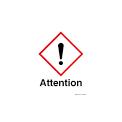 1Identifier les clients de la profession, les NCR et NCA1Quantifier la demande théorique2Identifier les forces concurrentielles en cohérence avec les marchés de référence2Caractériser l’intensité des forces concurrentiellesLier l’environnement concurrentiel aux forces3(document non exhaustif : peut être complété sur ce point )Rechercher les tendances3(document non exhaustif : peut être complété sur ce point)Souligner les spécificités de l’environnementFigure sur le document d’étape :Compétences à acquérir Non acquisA développer ou  à rectifierA renforcerAcquise4Préciser le besoin satisfait en référence à MaslowIdentifier  les situations qui peuvent favoriser la reconnaissance du besoinRépertorier les sources d'informations internes ou externes probables4Répertorier les risques éventuellement perçus  associés à l’achat du pfr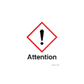 4En déduire et argumenter  la durée et la complexité probables de la décision d’achat   5Segmenter  le marché de manière pertinente5Placer la DT et les  NCA et NCRArgumenter le choix des critères de segmentationJustifier les critères de segmentation en référence aux facteurs d’influenceQuantifier les segments 5Identifier  un attribut saillant pour chaque segment Figure sur le document d’étape :Compétences à acquérir Non acquisA développer ou  à rectifierA renforcerAcquise3 Décrypter les influencesSynthétiser les variables crucialesDiversifier des sourcesConstruire une bibliographieTous les DENommer les sources en notes de bas de pageSavoir respecter l’ordre chronologique des éléments à présenterFigure sur le document d’étape :         Compétences à acquérir Non acquisA développer ou  à rectifierA renforcerAcquiseStructurer avec logique Tous les DERédiger en respect de l’orthographeTous les DERédiger en respect de la syntaxeMettre en évidence les éléments clés à l’écrit